Grace Presbyterian Church 7434 Bath StreetSpringfield, Virginia 22150Live-Streamed Worship July 12, 2020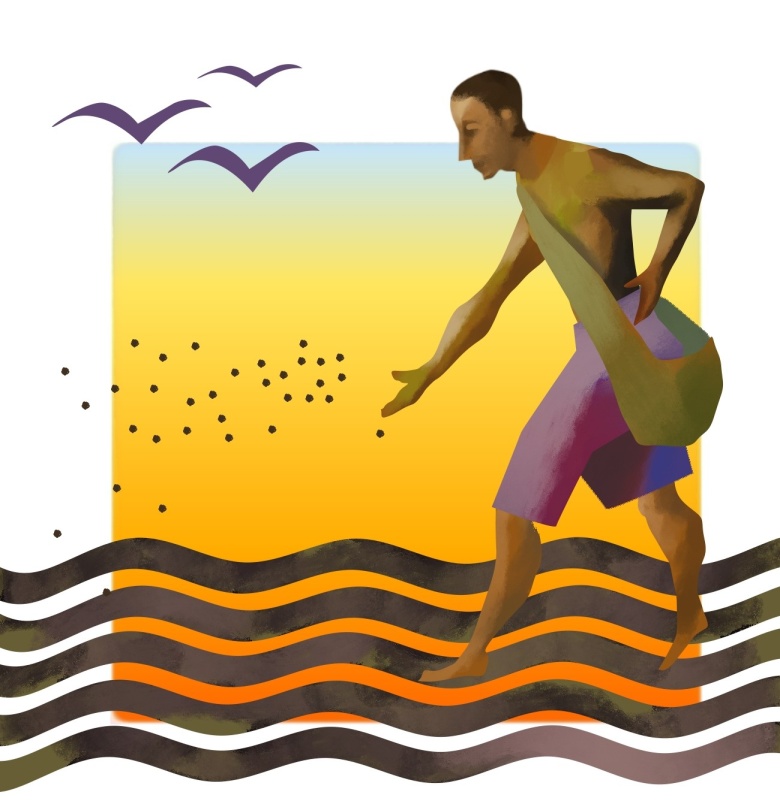 	The Sower by Juan José PerdigonesGreeting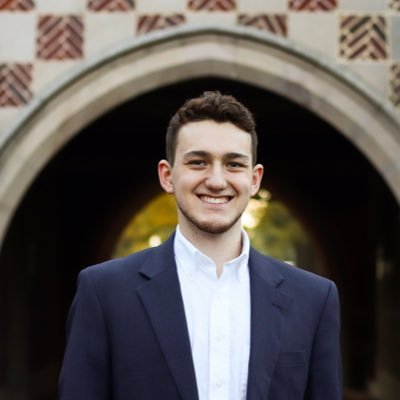 Lighting of the Peace CandleCall to Worship (Based on Psalm 119 and Matthew 13)One:	God’s word is a lamp to our feet and a light to our path.Many:	O God, give us life according to your word.One:	God’s decrees are the joy of our hearts.Many:	O Lord, let our hearts be open to your word.One:	As we worship together today,Many:	May God’s salvation be planted anew in our hearts.Hymn #20		Alexander	All Things Bright and Beautiful	[Refrain]	All things bright and beautiful, all creatures great and small,All things wise and wonderful, the Lord God made them all.Each  little flower that opens, each little bird that sings,God made their glowing colors; God made their tiny wings.	[Refrain]The purple-headed mountain, the river running by,The sunset, and the morning that brightens up the sky: 	[Refrain]The cold wind in the winter, the pleasant summer sunThe ripe fruits in the garden, God made them every one.	[Refrain]God gave us eyes to see them, and lips that we might tellHow great is God Almighty, who has made all things well. 	[Refrain]Prayer of Confession God of mercy and grace, we come to you in need of healing and forgiveness.  As we walk the stony paths of the world, our hearts grow hard, angry, or weary.  Save us from hardness of heart that your words may take root.  As we live in the society of division and injustice, we grow accustomed to the world’s ways.  Save us from shallowness of mind, that your love may be deeply rooted in our lives.  As we face the worries and concerns of the world each day, we are distracted from you.  Save us from the trap of material things, that your word may not be choked out by everyday cares.  Lord, make our hearts good soil, where your word grows and yields a harvest of joy, love, and righteousness in our lives.  In the name of Jesus we pray, Amen.Assurance of Pardon Leader:  	The mercy of the Lord is from everlasting to everlasting.  All of our failures and failings are made whole in Christ.  By the grace of our Lord Jesus, we are forgiven and made new.People:	Thanks be to God!Children’s SermonAnthem	A Jubilant Song	Lightfoot	Grace Presbyterian Church Chancel Choir	From Worship on 2/16/20Scripture Lesson	Matthew 13:1-9, 18-231 That same day Jesus went out of the house and sat beside the sea.  2 Such great crowds gathered around him that he got into a boat and sat there, while the whole crowd stood on the beach.  3 And he told them many things in parables, saying:  “Listen! A sower went out to sow.  4 And as he sowed, some seeds fell on the path, and the birds came and ate them up.  5 Other seeds fell on rocky ground, where they did not have much soil, and they sprang up quickly, since they had no depth of soil.  6 But when the sun rose, they were scorched; and since they had no root, they withered away.  7 Other seeds fell among thorns, and the thorns grew up and choked them.  8 Other seeds fell on good soil and brought forth grain, some a hundredfold, some sixty, some thirty.  9 Let anyone with ears listen!”18 “Hear then the parable of the sower.  19 When anyone hears the word of the kingdom and does not understand it, the evil one comes and snatches away what is sown in the heart; this is what was sown on the path.  20 As for what was sown on rocky ground, this is the one who hears the word and immediately receives it with joy; 21 yet such a person has no root, but endures only for a while, and when trouble or persecution arises on account of the word, that person immediately falls away.  22 As for what was sown among thorns, this is the one who hears the word, but the care of the world and the lure of wealth choke the word, and it yields nothing.  23 But as for what was sown on good soil, this is the one who hears the word and understands it, who indeed bears fruit and yields, in one case a hundredfold, in another sixty, and in another thirty.”Sermon		Pastoral Candidate Yvette MoyWhoever Has Ears, Let Them HearOffering	(A word about ways to support Grace’s ministry)Prayer of DedicationPrayers of the People and The Lord’s Prayer	(Please submit your joys and concerns online.)Parting Hymn #697		Havergal	Take My Life (v. 1-3, 6)Take my life and let it be consecrated, Lord, to thee;Take my moments and my days; let them flow in ceaseless praise; Let them flow in ceaseless praise.Take my hands and let them move at the impulse of thy love;Take my feet and let them be swift and beautiful for thee,Swift and beautiful for thee.Take my voice and let me sing always, only, for my King;Take my lips and let them be filled with messages from thee,Filled with messages from thee.Take my love; my Lord, I pour at thy feet its treasure store;Take my self and I will be ever, only, all for thee,Ever, only, all for thee.BenedictionResponse #541		God Be with You Till We Meet AgainGod be with you till we meet again; Loving counsels guide, uphold you,
With a shepherd's care enfold you:  God be with you till we meet again.